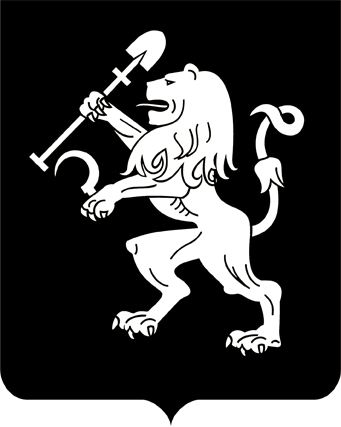 АДМИНИСТРАЦИЯ ГОРОДА КРАСНОЯРСКАПОСТАНОВЛЕНИЕО внесении изменений в постановление администрации города от 14.12.2018 № 805В целях упорядочения организации обеспечения пропускного              режима, руководствуясь статьями 41, 58, 59 Устава города Красноярска,ПОСТАНОВЛЯЮ:Внести в приложение к постановлению администрации города от 14.12.2018 № 805 «Об утверждении Положения о порядке осу-ществления пропускного режима в муниципальном образовательном               учреждении отрасли «Образование» города Красноярска» следующие изменения:1) пункт 6 изложить в следующей редакции:«6. Пропускной режим в учреждении обеспечивается путем привлечения на договорной основе имеющих лицензию на осуществление частной охранной деятельности частных охранных организаций,                  федерального государственного унитарного предприятия «Охрана»           Федеральной службы войск национальной гвардии Российской Федерации, подразделений вневедомственной охраны войск национальной гвардии Российской Федерации по Красноярскому краю (далее – охранные организации), в том числе за счет внебюджетных средств.»;2) пункт 12 дополнить абзацем следующего содержания:«Посетители из числа родителей (законных представителей) учащихся (воспитанников) ожидают своих детей за пределами здания учреждения, на его территории либо в специально отведенных для этого местах ожидания. В отдельных случаях они могут находиться в здании учреждения в отведенном месте, в вестибюле с разрешения руководителя учреждения или лица, на которое в соответствии с приказом образовательной организации возложена ответственность за пропускной             режим, либо дежурного администратора.»;3) пункт 20 изложить в следующей редакции:«20. После окончания рабочего дня, в выходные, праздничные дни, в ночное время допускается въезд на территорию учреждения только специализированного автотранспорта оперативных служб                   (пожарной охраны, полиции, скорой медицинской помощи, аварийно-спасательных служб).».2. Настоящее постановление опубликовать в газете «Городские новости» и разместить на официальном сайте администрации города.Глава города                                                                               В.А. Логинов28.03.2024№ 247